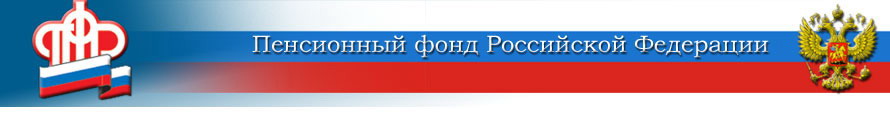 ГОСУДАРСТВЕННОЕ УЧРЕЖДЕНИЕ –ОТДЕЛЕНИЕ ПЕНСИОННОГО ФОНДА РОССИЙСКОЙ ФЕДЕРАЦИИПО ЯРОСЛАВСКОЙ ОБЛАСТИЧто изменилось в использовании средств МСК         Для мам, направивших средства материнского капитала на накопительную часть пенсии, а затем изменивших своё решение, 11 апреля 2021 года введено ограничение по сроку распоряжения.  Теперь у таких мам есть шесть месяцев, чтобы определить другое направление использования средств: на улучшение жилищных условий, получение образования ребёнком (детьми), приобретение товаров и услуг, предназначенных для социальной адаптации и интеграции в общество детей-инвалидов.         Если семья не выбрала ни один из вариантов, закон предлагает написать заявление о продлении срока. Возможность предоставляется один раз на шесть месяцев.         Если женщины, отказавшиеся от использования средств МСК на формирование накопительной пенсии, не обратились в течение года с заявлениями о распоряжении, то средства МСК считаются направленными на финансирование накопительной пенсии. ПФР в течение трёх месяцев по истечении года обеспечивает перевод средств МСК в тот же негосударственный пенсионный фонд/управляющую компанию, в котором средства пенсионных накоплений формировались в пользу владелиц сертификата.           Для женщин, отказавшихся от использования средств материнского капитала на формирование накопительной пенсии до 19.12.2020, течение срока начинается с этой даты.           В Ярославской области за первые 4 месяца 2021 года на накопительную часть пенсии мамы было направлено 9 заявлений, в 2020 году — 12, в 2019 году — 3.           Обратиться с заявлением на распоряжение средствами материнского капитала можно в электронном виде через сайт ПФР или Портал госуслуг.Пресс-служба Отделения ПФРпо Ярославской области150049 г. Ярославль,проезд Ухтомского, д. 5Пресс-служба: (4852) 59 01 96Факс: (4852) 59 02 82E-mail: smi@086.pfr.ru